NeedleChasers Event Registration Form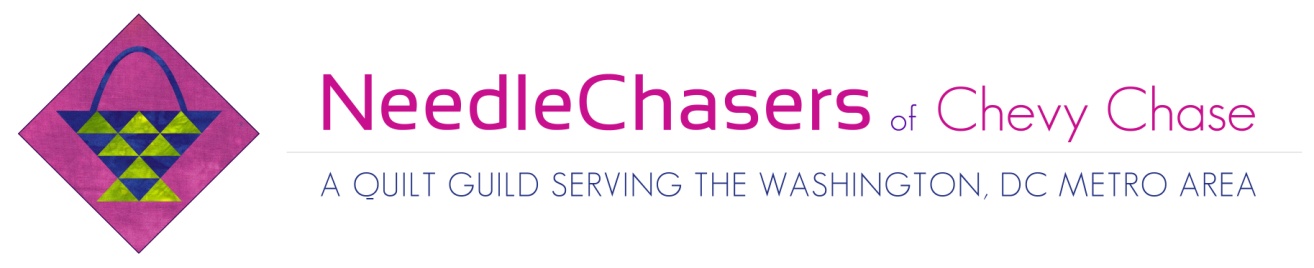 Thank you for your interest in this NeedleChasers’ Event.  This is your official registration form for the field trip listed below.  Please complete this form and submit it with your payment to Kim Kellman or Nancy Balz.  Check should be made payable to NCCC. Your spot on this trip will be secured only when this form and payment are received.  Registration InformationEvent:  Day Trip to the Material Girls Quilt Boutique and lunch at Casey Jones Restaurant in La Plata MD Date and Time:  Wednesday, June 14, 2017, 8:45 a.m. – 4:00 p.m.Departure and Return Location:  North Chevy Chase Christian ChurchDetails:  Bus will depart promptly at 9:00 from the North Chevy Chase Christian Church and head to the Material Girls Quilt Boutique in La Plata, MD (approx 1.5 hrs.)  We will have a 2 hours to shop (from 10:30 – 12:30)Bus will take us to the Casey Jones Restaurant where we will have lunch as part of our trip fee. Details of our options will be made at a later date when the restaurant has their summer menu available. 2:30: Depart La Plata4:00:  Arrive at North Chevy Chase Christian Church      5.    Fee for Members:  $45.00, Non-members: $55.00Print two copies, keep one for your records and send the completed form, along with your check to:By completing this Registration form, I agree to the following Cancellation Policy: To receive a refund and cancel your place on the trip, Kim Kellman or Nancy Balz must be notified electronically or by phone at least 30 days prior to the event.  Requests received after this date will be honored only if there is a person on the waitlist able to fill your spot.  If for any reason the event is cancelled, full refunds will be issued.You will receive a written confirmation for your space in the bus trip via email.Bus Trip to La Plata, MD on June 14, 2017Name______________________________________________Signature___________________________________________Email______________________________________________Phone______________________________________________ (home)Phone______________________________________________ (mobile)Emergency Contact Name______________________________Emergency Contact Number____________________________Programming Use: Date received _____________________ Participant # ______ Waitlist ____ Kim KellmanNancy Balz8511 Hempstead AvenueBethesda, MD 208177816 Glenbrook RoadBethesda, MD 20817kimberlykellman@gmail.comnancy.balz@verizon.net301-461-1211301-654-8663